Geomatics Engineering

Bachelor's Program

The program of study leading to the Bachelor of Science in Geomatics Engineering (B.S.G.E.) deals with designing solutions to measure, map, model, analyze and graphically display the real world. Graduates will explore cutting edge technology in image processing, digital photogrammetry, remote sensing, satellite-based global positioning, geographic information systems, laser scanning and digital mapping. 

The B.S.G.E. program is accredited by the Engineering Accreditation Commission of ABET, http://www.abet.org.

Students complete coursework in basic science and mathematics, engineering sciences and the main disciplines in geomatics engineering. Because of the major impact geomatics engineers have on society, the curriculum also requires students to complete the Intellectual Foundations Program. This area of study also offers a minor in Geomatics Engineering and a certificate in Surveying and Mapping.Geomatics Engineering Vision and Mission
The Geomatics Engineering program strives to deliver a quality educational experience in surveying, mapping and emerging geomatics technologies throughout the FAU service area and beyond, and makes a significant contribution to the needs of a growing southeast Florida community. Program faculty focuses on student-centered learning methodologies that require students to be active, responsible participants in their own learning.

This program values ethical behavior, critical thinking, innovation, individual responsibility, thoughtful risk taking, teamwork and leadership. 

The Program’s mission and values statements clearly support the missions of the College and the University. In addition, the Geomatics Engineering Program felt it important to clearly state the values it wants to impart to its students – directly and indirectly – as evidenced by its interactions within the program, the geomatics profession, and the community.Geomatics Engineering Educational Objectives
Program Educational Objectives are broad statements that describe the expected accomplishments and professional status of Geomatics Engineering graduates a few years beyond the baccalaureate degree.The Geomatics Engineering Program at Florida Atlantic University is dedicated to graduating geomatics engineers who, within a few years after graduation will: 

A. Practice geomatics engineering within the general areas of boundary and land surveying, geographic information systems (GIS), photogrammetry, remote sensing, mapping, geodesy, and global navigation satellite systems in the organizations that employ them;

B. Advance their knowledge of geomatics engineering, both formally and informally, by engaging in lifelong learning experiences, including attainment of professional licensure and/or graduate studies.

C. Serve as effective professionals, based on strong interpersonal and teamwork skills, an understanding of professional and ethical responsibility, and a willingness to take the initiative and seek progressive responsibilities.

D. Participate as leaders in activities that support service to, and/or economic development of, the community, the region, the state and the nation.

Geomatics Engineering Student Outcomes
The educational objectives of the Bachelor of Science in Geomatics Engineering program are achieved by ensuring that graduates have the following characteristics or student outcomes:

a. An ability to apply knowledge of mathematics, science and engineering;

b. An ability to design and conduct experiments, as well as to analyze and interpret data;

c. An ability to design a system, component or process to meet desired needs within realistic constraints, such as economic, environmental, social, political, ethical, health and safety, manufacturability and sustainability;

d. An ability to function on multidisciplinary teams;

e. An ability to identify, formulate and solve engineering problems;

f. An understanding of professional and ethical responsibility;

g. An ability to communicate effectively;

h. The broad education necessary to understand the impact of engineering solutions in a global, economic, environmental and societal context;

i. A recognition of the need for and an ability to engage in lifelong learning;

j. A knowledge of contemporary issues;

k. An ability to use the techniques, skills and modern engineering tools necessary for engineering practice – specifically, graduates will have an advanced understanding of the following areas of geomatics engineering: 1) Surveying, including but not limited to, boundary and land surveying, subdivision and plat creation, control surveys, construction surveys; 2) Geographic Information Systems (GIS); 3) Photogrammetry and Remote Sensing; 4) Mapping, to include but no limited to topographic maps, cadastral maps and land use maps; 5) Geodesy; and 6) Global Navigation Satellite Positioning Systems (GPS, GLONASS, etc.).
(1) an ability to identify, formulate, and solve complex engineering problems by applying principles of engineering, science, and mathematics (2) an ability to apply engineering design to produce solutions that meet specified needs with consideration of public health, safety, and welfare, as well as global, cultural, social, environmental, and economic factors (3) an ability to communicate effectively with a range of audiences (4) an ability to recognize ethical and professional responsibilities in engineering situations and make informed judgments, which must consider the impact of engineering solutions in global, economic, environmental, and societal contexts (5) an ability to function effectively on a team whose members together provide leadership, create a collaborative and inclusive environment, establish goals, plan tasks, and meet objectives (6) an ability to develop and conduct appropriate experimentation, analyze and interpret data, and use engineering judgment to draw conclusions (7) an ability to acquire and apply new knowledge as needed, using appropriate learning strategies.
Link to Geomatics Engineering Minor

Link to Surveying and Mapping Certificate

Link to Combined Program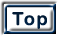 Bachelor of Science in Geomatics Engineering (Changes effective fall 2017.)
(Requires 120 credits.) 

Admission Requirements
All students must meet the minimum admission requirements of the University. Please refer to the Admissions section of this catalog.

All students must meet the preprofessional requirements listed above in order to be accepted into the Geomatics Engineering program.

Prerequisite Coursework for Transfer Students
Students transferring to Florida Atlantic University must complete both lower-division requirements (including the requirements of the Intellectual Foundations Program) and requirements for the college and major. Lower-division requirements may be completed through the A.A. degree from any Florida public college, university or community college or through equivalent coursework at another regionally accredited institution. Before transferring and to ensure timely progress toward the baccalaureate degree, students must also complete the prerequisite courses for their major as outlined in the Transfer Student Manual.All courses not approved by the Florida Statewide Course Numbering System that will be used to satisfy requirements will be evaluated individually on the basis of content and will require a catalog course description and a copy of the syllabus for assessment.

Degree Requirements
The Bachelor of Science in Geomatics Engineering degree will be awarded to students who:1. Meet all general degree requirements of the University;

2. Complete the curriculum for the B.S.G.E. in Geomatics Engineering degree (see below);

3. Take the National Council of Examiners for Engineering and Surveying (NCEES) Fundamentals of Surveying Examination (the first of two exams necessary for the professional surveyors and mappers license). Contact Geomatics Engineering for details.Curriculum
The Bachelor of Science in Geomatics Engineering degree requires 120 credits. For credit toward the degree, a grade of "C" or better must be received in each course listed, except for humanities and social science courses not applied toward Writing Across Curriculum (Gordon Rule) writing requirements. In addition, all prerequisites for each mathematics, science or engineering course must be completed with a grade of "C" or better before enrollment is permitted. The degree components are listed below.Notes:
(1) Contributes to University Core Curriculum requirements. 

(2) Contributes to Writing Across Curriculum (Gordon Rule) writing requirement.

(3) Intellectual Foundations Program courses, totaling 6 credits, must be selected to satisfy Writing Across Curriculum (Gordon Rule) writing requirements.

(4) Contributes to Gordon Rule mathematics requirement.

(5) PHY 2049 (4 credits) is an acceptable substitute, but only 3 credits will apply toward the degree.

(6) All professional core courses contain a communications component (writing or speaking).

(5 7) Includes a 1-credit laboratory.

(8) GIS 4023 is an acceptable substitute.(9) Up to 6 credits may be taken from the Department of Civil, Environmental and Geomatics Engineering graduate courses. This is highly recommended for students planning to pursue the B.S./M.S.(6 10) Consult an engineering advisor for a list of appropriate courses.Sample Four-Year Program of Study
For the sample four-year program of study for the Bachelor of Science in Geomatics Engineering, refer to the Curriculum Sheets and Flight Plans by major.Minors and Certificate Programs Appropriate for Geomatics Engineering
Geomatics engineering encompasses many disciplines. Various departments offer minors and certificate programs that augment a student's geomatics engineering education. Students are encouraged to pursue a minor or certificate, such as: 

Business Administration (College of Business)

Geographic Information Systems certificate program, highly recommended (Department of Geosciences) 

Geography (Department of Geosciences) 

Geology (Department of Geosciences)

Mathematics (Department of Mathematical Sciences)

Statistics (Department of Mathematical Sciences)Various departments offer minors and certificate programs that augment a student's engineering education. The faculty encourages students to pursue a minor or certificate, such as: Geomatics engineering encompasses many disciplines. Various departments offer minors and certificate programs that augment a student's geomatics engineering education. Students are encouraged to pursue a minor or certificate, such as: 

Business Administration (College of Business)

Surveying and Mapping certificate program, highly recommended (Department of Civil, Environmental & Geomatics Engineering) Geographic Information Systems certificate program, highly recommended (Department of Geosciences) Computer Science Minor (Department of Computer Engineering, Electrical Engineering, and Computer Science)Entrepreneurial Management Minor (College of Business)

Geography (Department of Geosciences) 

Geology (Department of Geosciences)

Mathematics (Department of Mathematical Sciences)

Statistics (Department of Mathematical Sciences)Obtaining a minor or certificate will require completing credits beyond the 120 required for the B.S.G.E. in Geomatics Engineering. Contact the department offering the minor or certificate for more details.Cooperative Education
Geomatics Engineering majors are strongly encouraged to gain practical experience through participation in Cooperative Education. For information, contact the FAU Career Center, 561-297-3533 or visit its website at www.fau.edu/cdc.Internships  Cooperative Education
Students are strongly encouraged to gain practical experience through participation in internship opportunities. However, internships may only substitute for one technical elective with prior approval from the department chair and only if taken for a grade (IDS 3949, Professional Internship or EGN 3941, Engineering Professional Internship). Geomatics Engineering majors are strongly encouraged to gain practical experience through participation in Cooperative Education. For information, contact the FAU Career Center, 561-297-3533 or visit its website at www.fau.edu/cdc.Geomatics Engineering Minor

Students minoring in Geomatics Engineering will complete a minimum of 18 credits with a grade of "C" or better in each course. Of the18 credits, a minimum of 15 must be earned at FAU. Selected courses must be checked for the proper requirements. The minor is available to all full-time FAU students pursuing a declared major.
Notes:
(1) Requires knowledge of geometry and trigonometry.

(2) Requires SUR 2101/SUR 2101L, Fundamentals of Surveying and Lab SUR3103/SUR3103L, Geomatics and Lab, as prerequisites.

(3) Requires SUR 2101/SUR 2101L, Fundamentals of Surveying and Lab, and MAC 2312 as prerequisites; and STA 4032 as corequisite. Requires SUR3103/SUR3103L, Geomatics and Lab and introductory statistics, as prerequisites.

(4) Requires SUR 3643, Surveying Data Analysis, as a prerequisite. Requires SUR3141/SUR 3141L, Automated Surveying and Mapping with Lab, as prerequisites.

(5) Requires MAC 2312 or MAC 2282, as a prerequisite.

(6) Requires SUR 3530, Introduction to Geodesy, as a prerequisite.

Surveying and Mapping Certificate
The Department of Civil, Environmental & Geomatics Engineering program offers undergraduates a certificate in Surveying and Mapping. Students are entitled to the certificate by completing a minimum of 12 credits of coursework with a grade of "C" or better. Selected courses must be checked for the proper prerequisites. The certificate is open to both degree-seeking and non-degree-seeking students.Notes:
(1) Requires knowledge of geometry and trigonometry.

(2) Requires SUR3103/SUR3103L – Geomatics and Lab, SUR 2101/SUR 2101L, Fundamentals of Surveying and Lab, as prerequisites.(3) Requires SUR3103/SUR3103L, Geomatics and Lab and introductory statistics, as prerequisites.

(4) Requires SUR3141/SUR 3141L, Automated Surveying and Mapping with Lab, as prerequisites.Combined Program

B.S.G.E. to M.S. Degree Program

This program allows FAU Bachelor of Science in Geomatics Engineering (B.S.G.E.) students the opportunity to complete the Master of Science (M.S.) with Major in Civil Engineering in less time than the traditional M.S. program. This combined degree program is intended for academically talented students and high achievers. After application and admittance to the M.S. graduate program at the beginning of the senior year, up to 9 credits of approved graduate-level courses may be taken and counted toward both the B.S.G.E. and the M.S. with Major in Civil Engineering degrees as long as the following criteria are met:1. The student has met the minimum of 120 credits for the B.S.G.E. degree, and2. The student has taken a minimum of 30 credits (5000 level or higher) for the M.S. with Major in Civil Engineering.The combined degree program is 150-153 credits, 120 for the undergraduate degree and 30-33 for the master's degree. The M.S. thesis option is 30 credits and the M.S. project is 33 credits. Students complete the undergraduate degree first, taking no more than 9 credits of graduate coursework in their senior year, which will then be used to satisfy both degrees.Prerequisite Coursework for Transfer Students
Students transferring to Florida Atlantic University must complete both lower-division requirements (including the requirements of the Intellectual Foundations Program) and requirements for the college and major. Lower-division requirements may be completed through the A.A. degree from any Florida public college, university or community college or through equivalent coursework at another regionally accredited institution. Before transferring and to ensure timely progress toward the baccalaureate degree, students must also complete the prerequisite courses for their major as outlined in the Transfer Student Manual.All courses not approved by the Florida Statewide Course Numbering System that will be used to satisfy requirements will be evaluated individually on the basis of content and will require a catalog course description and a copy of the syllabus for assessment.To be eligible for the joint B.S.G.E./M.S. program, students must:1. Have a cumulative GPA of 3.25 or higher (FAU and transfer courses);

2. Have a total institution GPA of 3.25 or higher (FAU courses); and

3. Formally apply to the joint program, completing the admissions process at least one semester prior to beginning the M.S. portion of the program.Preprofessional Program (Changes effective fall 2018.)

Entering freshmen and all transfer students will be admitted directly to the College's preprofessional program as pre-engineering students. The following are required for students to be admitted to their major of choice in the College of Engineering and Computer Science:

1. Students must meet University admission requirements. 

2. In each core course listed below, students must obtain a minimum grade of “C.” Advanced placement scores of 4 or above will be given credit for the appropriate course(s). A score of 5 is equivalent to an "A," and a score of "4" is equivalent to a "B." 3. A maximum of two attempts will be allowed for any of the listed courses. Failure to receive a passing grade in the second attempt is grounds for denial of admission to an engineering or computer science program.Notes:
(1) MAC 2311 and MAC 2253 are substitutes.

(2) MAC 2312 and MAC 2254 are substitutes.

(3) MAC 1140 and MAC 1114 are substitutes. Intellectual Foundations Program (39 credits)General StudiesIntellectual Foundations Program (39 credits)General StudiesIntellectual Foundations Program (39 credits)General StudiesIntellectual Foundations Program: Written Communication CoursesIntellectual Foundations Program: Written Communication CoursesIntellectual Foundations Program: Written Communication Courses  College Writing 1 (1), (2)ENC 11013  College Writing 2 (1), (2)ENC 11023Intellectual Foundations Program: Society and Human Behavior Courses (1), (3)6Intellectual Foundations Program: Global Citizenship Courses (1), (3)6Intellectual Foundations Program: Humanities Courses (1), (3)6Intellectual Foundations Program: Mathematics and Quantitative Reasoning CoursesBasic Mathematics and SciencesIntellectual Foundations Program: Mathematics and Quantitative Reasoning CoursesBasic Mathematics and SciencesIntellectual Foundations Program: Mathematics and Quantitative Reasoning CoursesBasic Mathematics and Sciences  Calculus with Analytic Geometry 1 (1), (4)MAC 23114  Introductory StatisticsSTA 20233Intellectual Foundations Program: Science and the Natural World CoursesIntellectual Foundations Program: Science and the Natural World CoursesIntellectual Foundations Program: Science and the Natural World Courses  General Physics for Engineers 1 (1)PHY 20483 and  General Physics 1 LabPHY 2048L1Students must take one additional course from the list belowStudents must take one additional course from the list belowStudents must take one additional course from the list below  Physical Geology/Evolution of the EarthGLY 2010C4  General Chemistry 1or Engineering ChemistryCHM 2045Or EGN2095  3 and  General Chemistry 1 LabCHM 2045L1Additional Basic Math and Science Selected Electives (15 credits)Additional Basic Math and Science Selected Electives (15 credits)Additional Basic Math and Science Selected Electives (15 credits)   Introduction to Calculus with ApplicationsMAC 2262 4 or   Calculus with Analytical Geometry 2MAC 23124Or Any mathematics course for which one of the math courses taken is a direct prerequisiteOr Any mathematics course for which one of the math courses taken is a direct prerequisiteOr Any mathematics course for which one of the math courses taken is a direct prerequisiteIntroduction to Physical GeographyGEO 2200C3Choose any 2 courses from Foundations of Science and the Natural World Group A or B not already taken for creditChoose any 2 courses from Foundations of Science and the Natural World Group A or B not already taken for credit8Business Electives (choose 2 from the following) (6 credits)Business Electives (choose 2 from the following) (6 credits)Business Electives (choose 2 from the following) (6 credits)     Introduction to BusinessGEB 20113     Principles of Accounting 1ACG 20213     Introduction to Management and Organizational BehaviorMAN 30253     Principles of Real EstateREE 30433     Information Systems FundamentalsISM 20003     EntrepreneurshipENT 40243     Entrepreneurial Assistance ProjectENT 49343Engineering Fundamentals (12 credits)Engineering Fundamentals (12 credits)Engineering Fundamentals (12 credits)Fundamentals of EngineeringEGN 10023Introduction to Geomatics EngineeringSUR 20343Geomatics SUR31032 ANDGeomatics LabSUR 3103L1Engineering Graphics Elective      Engineering Graphics EGN1111C3 OR      Computer Aided DesignCGN 23273Computer Programming Elective       Introduction to Programming in C ORCOP 22203 OR      Computer Applications in Engineering 1EGN 22133Construction Engineering Core (12 credits)Construction Engineering Core (12 credits)Construction Engineering Core (12 credits)Construction Project ManagementCCE 40313Introduction to Laser Mapping TechnologyCCE 45163Engineering and Construction SurveyingSUR 32052Engineering and Construction Surveying LabSUR 3205L1Introduction to Transportation Engineering (5)TTE 3004C3 orThermal Infrared Remote Sensing and ApplicationsSUR 43843Surveying Engineering Core (12 credits)Surveying Engineering Core (12 credits)Surveying Engineering Core (12 credits)Automated Surveying and Mapping/LabSUR 3141/L2+1Geodesy and Geodetic Positioning/LabSUR 4530/L2+1Measurement Theory and Data AdjustmentsSUR 36433Cadastral Principles and Legal AspectsSUR 44033Professional Core (6) Capstone Design (6 credits)Professional Core (6) Capstone Design (6 credits)Professional Core (6) Capstone Design (6 credits)Fundamentals of SurveyingSUR 21012Fundamentals of Surveying LabSUR 2101L1Fundamentals of AutoCADCGN 23273Computer Applications in Engineering 1EGN 22133Introduction to Mapping and GIS (7)GIS 3015C3Surveying Data AnalysisSUR 36433Digital Photogrammetry Principles and
Applications (8)SUR 43312Digital Photogrammetry Principles and 
Applications Lab (8)SUR 4331L1Automated Surveying and MappingSUR 31412Automated Surveying and Mapping LabSUR 3141L1Principles of Geographic Information 
Systems (7)GIS 4043C3Introduction to GeodesySUR 35303Engineering and Construction SurveyingSUR 32052Engineering and Construction Surveying LabSUR 3205L1Land Subdivision and PlattingSUR 34632Subdivision Design ANDSUR 34632 ANDLand Subdivision and Platting LabSUR 3463L1Capstone Selected Elective   Engineering Technology Capstone ETG 4951 3 OR  Civil, Environmental and Geomatics Engineering Design 1CGN 4803C3Remote Sensing of the Environment (7)GIS 4035C3Legal Aspects of SurveyingSUR 44033Satellite PositioningSUR 45312Satellite Positioning LabSUR 4531L1Civil, Environmental and Geomatics Engineering Design 2CGN 4804C3Introduction to Terrestrial Laser ScanningSUR 4150C3Technical Electives (select 18 credits from the list below) Technical Electives (select 18 credits from the list below) Technical Electives (select 18 credits from the list below) Any approved College of Engineering and Computer Science course 3000 level or aboveAny approved College of Engineering and Computer Science course 3000 level or aboveAny approved College of Engineering and Computer Science course 3000 level or aboveGIS Technology Core Option (12 credits)GIS Technology Core Option (12 credits)GIS Technology Core Option (12 credits)Introduction to Mapping and GIS (7)GIS 3015C3Principles of Geographic Information 
Systems (7)GIS 4043C3Remote Sensing of the Environment (7)GIS 4035C3Digital Image Processing ElectiveDigital Image Processing ElectiveDigital Image Processing Elective     Digital Image Analysis (5)GIS 4037C  or3     Digital Photogrammetry Principles and Applications/Lab SUR 4331/L2+1Any course from the following listAny course from the following listAny course from the following listTransportation Operations and Logistics
ManagementTTE 41053Construction Project ManagementCCE 40313GIS for Civil Engineering ApplicationsCGN 43213Programming in GISGIS 4102C3Field MethodsGLY 4750C3HydrogeologyGLY 48223Transportation and Spatial OrganizationGEO 47003Application in GISGIS 4048C3Introduction to Hydrogeology Modeling and
Aquifer TestGLY 4832C3Digital Image AnalysisGIS 4037C3Geovisualization and GISGIS 4138C3Engineering GeologyGLY 48303EntrepreneurshipENT 40243Business Law 1BUL 44213Engineering EconomicsEGN 46133Hydrographic Surveying (7)SUR 43023Hydrographic Surveying Lab (7)SUR 4302L1Thermal Infrared Remote Sensing and
ApplicationsSUR 43843TotalTotal6Engineering Professional InternshipEGN 39410-4Professional InternshipIDS 39490-1Transportation Operations and Logistics ManagementTTE 41053Construction Project ManagementCCE 40313GIS for Civil Engineering ApplicationsCGN 43213Introduction to Mapping and GIS GIS 3015C3Environmental Issues in Atmospheric and Earth ScienceEVR 37043Sea-Level Rise: Impacts and Responses GEO 33423Quantitative MethodsGEO 40223Spatial Data AnalysisGEO 4167C3Water ResourcesGEO 4280C3BiogeographyGEO 43003Urban Geography GEO 46023Transportation and Spatial OrganizationGEO 47003Digital Image Analysis (5)GIS 4037C3Applications of GIS (5)GIS 4048C3Programming in GIS (5)GIS 4102C3Geovisualization and GIS (5)GIS 4138C3Coastal and Marine ScienceGLY 37303Field Methods (5)GLY 4750C3HydrogeologyGLY 48223Engineering GeologyGLY 48303Introduction to Hydrogeology Modeling and Aquifer Test (5)GLY 4832C3Planning Methods URP 40113City Structure and Change URP 40553Planning Implementation Strategies URP 41203Introduction to Visual Planning Technology URP 42543Plan Making and Design URP 43433Sustainable Cities URP 44033Environmental Planning Methods URP 44203Urban Development Planning Methods URP 45463Capital Facilities Planning URP 47303Site Planning URP 48703Marketing ManagementMAR 30233Principles of Financial ManagementFIN 34033Advanced Business Planning 	ENT 4114 3New Venture LaunchENT 40153Entrepreneurship Internship ENT 49401-4Leadership, Supervisory Skills, and Team DevelopmentMAN 40463EntrepreneurshipENT 40243Business Law 1BUL 44213Engineering EconomicsEGN 46133Hydrographic Surveying (7)SUR 43023Hydrographic Surveying Lab (7)SUR 4302L1Thermal Infrared Remote Sensing and
ApplicationsSUR 43843Required Courses (9 3 credits)Required Courses (9 3 credits)Required Courses (9 3 credits)Introduction to Geomatics EngineeringSUR 20343Geomatics Fundamentals of Surveying (1)SUR 3103SUR 21012GeomaticsFundamentals of Surveying Lab (1)SUR 3103LSUR 2101L1Fundamentals of AutoCADCGN 23273Select additional courses from below for a minimum of 9 15 creditsSelect additional courses from below for a minimum of 9 15 creditsSelect additional courses from below for a minimum of 9 15 creditsDigital Photogrammetry Principles and
Applications (2) with labSUR 4331 ANDSUR 4331L2+1Digital Photogrammetry Principles and 
Applications Lab (2)SUR 4331L1Measurement Theory and Data Adjustments (3)SUR 36433Surveying Data Analysis (3)SUR 36433Automated Surveying and Mapping (2) with LabSUR 3141 ANDSUR 3141L2+1Automated Surveying and Mapping Lab (2)SUR 3141L1Subdivision Design withLand Subdivision and Platting Lab (2)SUR 3463ANDSUR 3463L2+1Land Subdivision and Platting (2)SUR 34632Land Subdivision and Platting Lab (2)SUR 3463L1Engineering and Construction Surveying (2 4) with LabSUR 3205ANDSUR 3205L2+1Engineering and Construction Surveying 
Lab (4)SUR 3205L1Introduction to Geodesy (5)SUR 35303Satellite Positioning (6)SUR 45312Satellite Positioning Lab (6)SUR 4531L1Legal Aspects of Surveying (2)SUR 44033Geodesy and Geodetic Positioning with Lab (4)SUR 4530AND SUR 4530L2+1Cadastral Principles and Legal Aspects (4)SUR 44033Principles of Geographic Information SystemGIS 4043C3Introduction to Terrestrial Laser ScanningSUR 4150C3Any other Surveying or Mapping Technical Course as determined by the departmentAny other Surveying or Mapping Technical Course as determined by the department3Required Courses (3 6 credits)Required Courses (3 6 credits)Required Courses (3 6 credits)Introduction to Geomatics EngineeringSUR 20343Geomatics (1)Fundamentals of Surveying (1)SUR3103SUR 21012Geomatics Lab (1)Fundamentals of Surveying Lab (1)SUR3103LSUR 2101L1Select additional courses from below for a minimum of 9 6 creditsSelect additional courses from below for a minimum of 9 6 creditsSelect additional courses from below for a minimum of 9 6 creditsDigital Photogrammetry Principles and
Applications (2)SUR 43312Digital Photogrammetry Principles and 
Applications Lab (2)SUR 4331L1Automated Surveying and Mapping (2)SUR 31412Automated Surveying and Mapping Lab (2)SUR 3141L1Geodesy and Geodetic Positioning (4)SUR 45302Geodesy and Geodetic Positioning Lab (4)SUR 4530L1Measurement Theory and Data Adjustments (3)SUR 36433Land Subdivision and Platting (2)SUR 34632Land Subdivision and Platting Lab (2)SUR 3463L1Engineering and Construction Surveying (2 4)SUR 32052Engineering and Construction Surveying Lab (2 4)SUR 3205L1Cadastral Principles and Legal Aspects (2 4)Legal Aspects of Surveying (2)SUR 44033Thermal Infrared Remote Sensing and ApplicationsSUR 43843Principles of Geographic Information SystemGIS 4043C3Introduction to Laser Mapping TechnologyIntroduction to Terrestrial Laser ScanningCCE 4516SUR 4150C3Electrical and Computer EngineeringElectrical and Computer EngineeringElectrical and Computer EngineeringCalculus with Analytic Geometry 1 (1)MAC 23114Calculus with Analytic Geometry 2 (2)MAC 23124General Physics for Engineers 1PHY 20483Civil, Environmental, Mechanical and Ocean EngineeringCivil, Environmental, Mechanical and Ocean EngineeringCivil, Environmental, Mechanical and Ocean EngineeringCalculus with Analytic Geometry 1 (1)MAC 23114General Physics for Engineers 1PHY 20483Computer ScienceComputer ScienceComputer SciencePrecalculus Algebra and Trigonometry (3)MAC 11475Introduction to Programming in CCOP 22203Geomatics EngineeringGeomatics EngineeringGeomatics EngineeringPrecalculus Algebra and Trigonometry (3)MAC 11475GeomaticsSUR 31032Calculus with Analytic Geometry 1 (1)MAC 23114Environmental EngineeringEnvironmental EngineeringEnvironmental EngineeringPrecalculus Algebra and Trigonometry (3)MAC 11475General Chemistry 1CHM 20453